Je soussigné(e),  Nom:							Prénom:Date de naissance : 					Adresse (rue, n°, code postal, commune, pays) : déclare sur l'honneur pouvoir être rattaché comme électeur à la commune de ……………………Fait à :                                        Date :									Signature :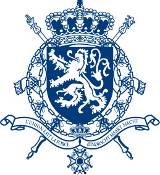 ELECTIONS DES BELGES À L'ÉTRANGER Déclaration sur l'honneur